Exercices - Série 3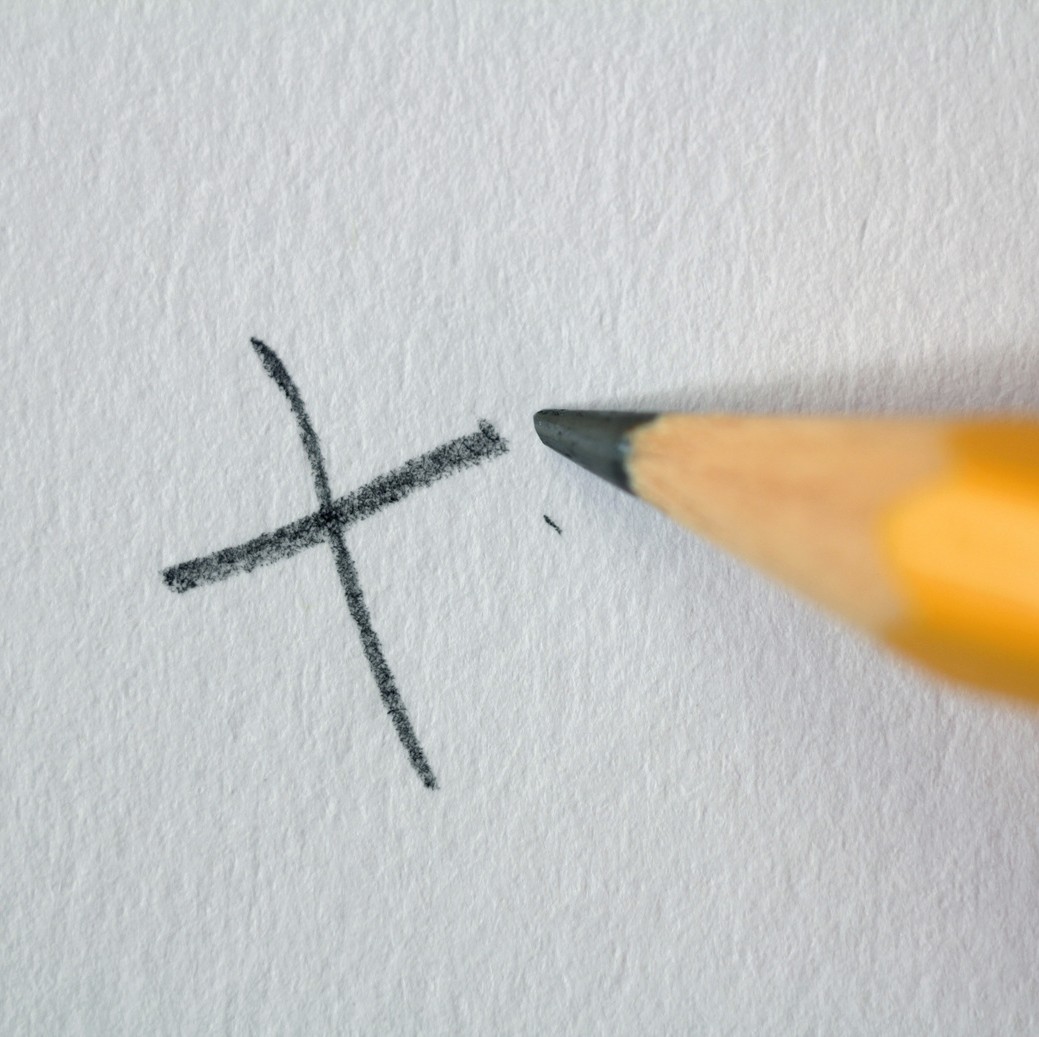 By Creafrench- Complète l'article par les connecteurs qui conviennent.Zoom vous fatigue ? C'est normalAvec les collègues, la famille ou les amis, les conversations vidéos s'enchaînent. Et ce sont nos cerveaux qui fatiguent.Depuis le début du confinement, notre quotidien est passé en mode visio. Soirée entre potes, réunion pro, anniversaire… tout se passe sur Skype, FaceTime, Houseparty ou Zoom qui s’est imposée ..................................... des failles de sécurité avérées. C’est pratique pour garder lecontact avec proches et collègues. Au début, on a	bien rigolé avec lesfonds virtuels et les filtres, ou même en invitant un lama à sa réunion.	,après plusieurs semaines de visioconférences, la fatigue commence à se faire sentir. Et c’est normal !L’effacement de la frontière entre vie pro et vie persoConfinement oblige, pour nos réunions comme pour nos apéros, le choix du lieu est limité. La frontière physique entre vie pro et perso a disparu. ..................................... pour discuter avec ses amis, on fixe un créneau pour un « conf’ call » – c’est tout juste si on ne s’enverrait pas un rappel Outlook pour boire une bière. Résultat : toutes nos interactions sociales se ressemblent et ça nous pèse.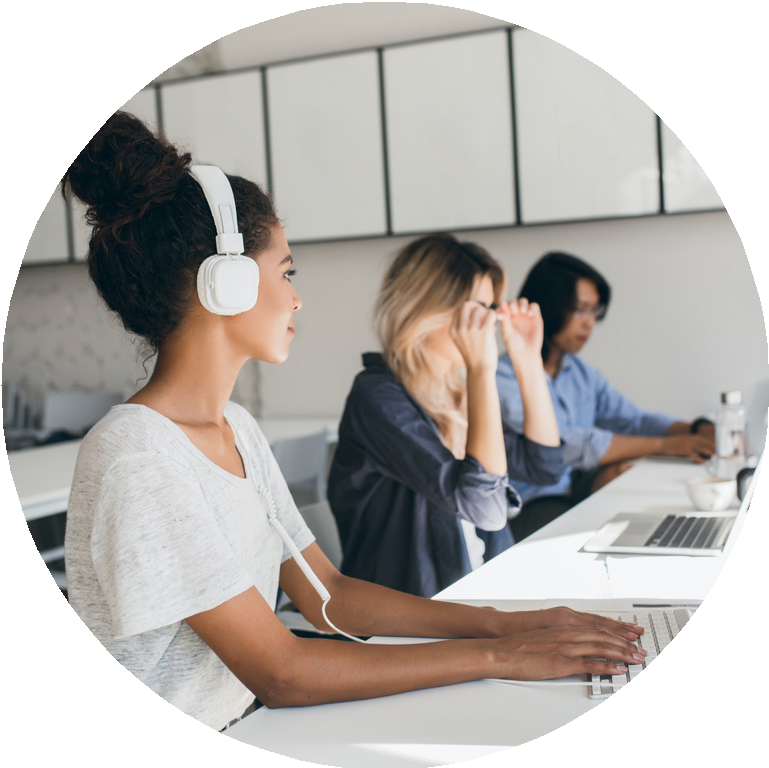 Une surconsommation de vidéos..................................... ce flou entre pro et perso, le média Inc. évoque une surconsommationde communication vidéo. La journaliste freelance Suzanne Lucas, .....................................habituée à travailler à distance, raconte comment elle se retrouve à enchaîner les Zoom sans même se lever de sa chaise.	dans de nombreux cas, un bon vieux coupde téléphone aurait suffi. On se retrouve donc à inventer des techniques pour quitter en douce les visioconférences qui s’éternisent.Les conversations vidéo fatiguent notre cerveau..................................... ..................................... il n’y a pas d’abus sur la quantité, les réunions sur Zoom fatiguent notre cerveau. Interrogés par la BBC, Marissa Shuffler, professeure spécialiste du bien-être au bureau à la Clemson University, et Gianpiero Petriglieri, professeur à l’INSEAD, sont formels : une conversation vidéo requiert plus de concentration. En cause, l’impossibilité de s’appuyer sur le langage corporel des interlocuteurs. Nos méninges doivent..................................... fonctionner à plein régime pour compenser en s’appuyant sur les signaux non verbaux comme le ton de la voix.Plus il y a de participants, plus c’est difficile pour notre cerveau qui se retrouve à devoir morceler son attention en fonction du nombre de petites cases sur Zoom. Ajoutez à ça les vidéos de mauvaise qualité et les WiFi défectueux et notre cerveau est rapidement en surchauffe. C'est peut-être l'occasion de se souvenir des vertus d'un bon vieux coup de fil.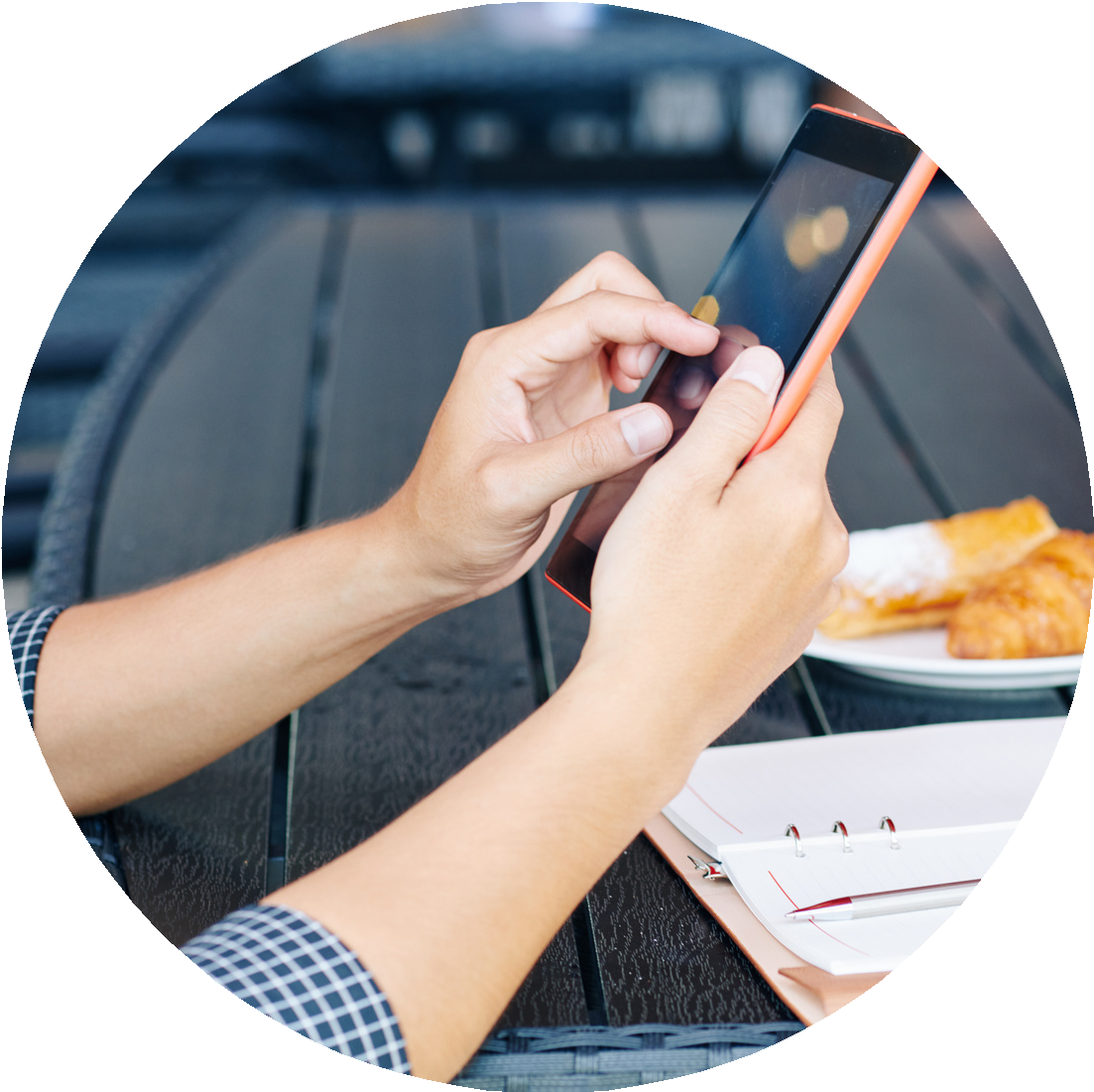 - Complète la recette par les connecteurs qui conviennent.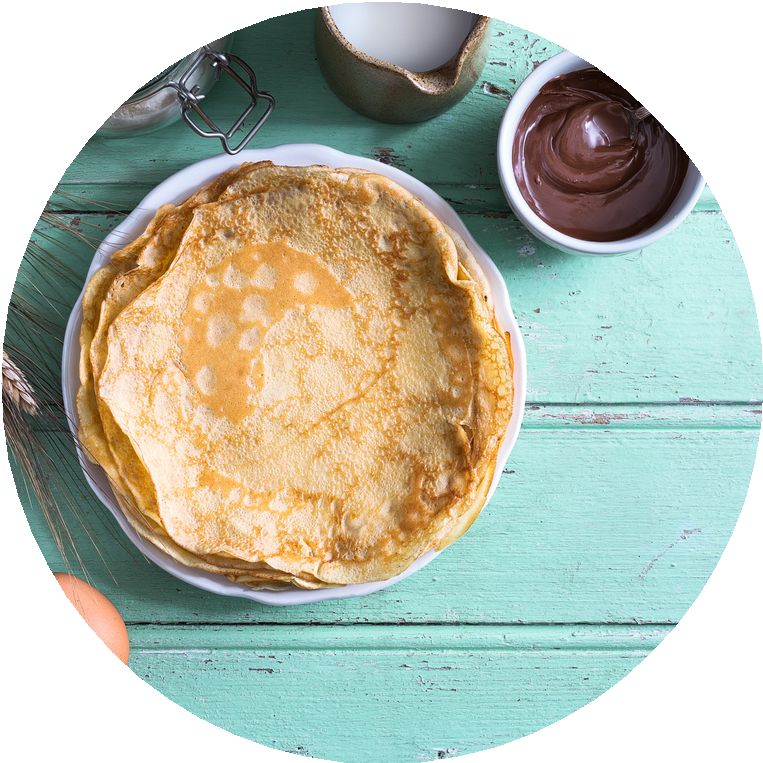 La pâte à crêpes parfumée au cacaoMélangez ..........................  la  farine,  le  sucre  et  le  sel  au  cacao  en  poudre.  Ajoutez.......................... les œufs,	le lait froid de manière progressive. Comment savoirsi votre pâte à crêpes a la bonne consistance ? Celle-ci doit être fluide, mais pas trop liquide non plus. Ajoutez	le lait en adaptant le dosage selon la texture. Pour des crêpes sanslactose, il suffit d’utiliser du lait végétal ou des crèmes. Il est tout à fait possible de les aromatiser en ajoutant .......................... du rhum ou de la vanille à la pâte, .......................... cela n’est pas vraiment nécessaire, cette dernière étant déjà parfumée au cacao.- Note le connecteur qui convient et qui exprime la nuance demandée.opposition	Anglais, les Français sont connus pour leurtalent culinaire.conséquence - J'ai couru à droite et à gauche toute la journée..................................................... qu'il ne me reste plus d'énergie pour préparer le dîner.conséquence - Sa maison est la plus grande,	on ira chezlui pour faire la fête.opposition - Il s'est bien préparé aux examens,	il n'est passûr de réussir.concession	nous soyons heureux de sa visite, nousn'oublions pas les problèmes qu'il a créés.conclusion - Elle a su convaincre ses parents, ses profs et ses amis de son nouveau projet,..................................................... tout le monde a réagi de manière très enthousiaste.- Invente une phrase auprès de chaque photo en associant un connecteur à un mot du voc de base.grâce à - équilibre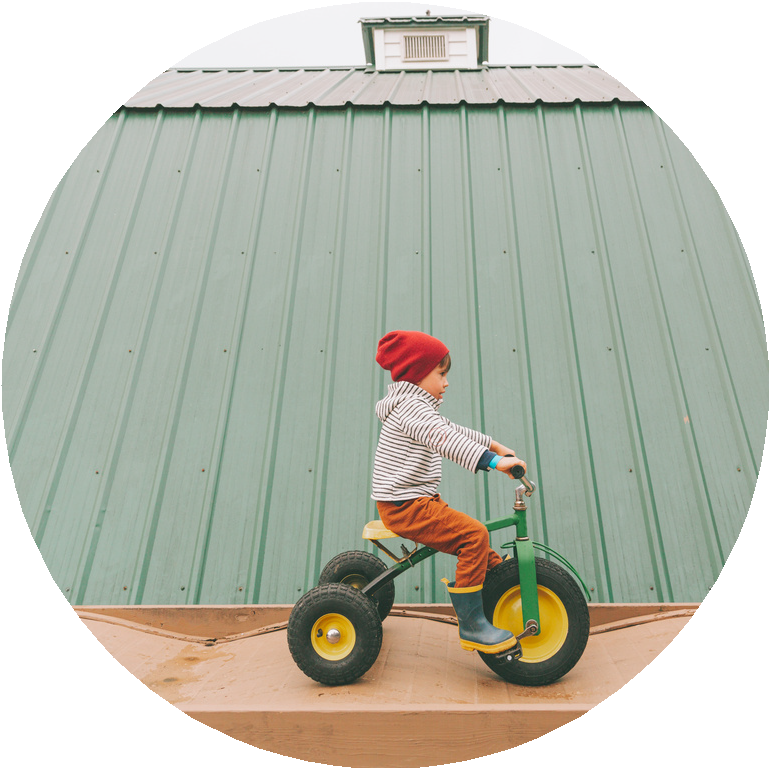 .....................................................................................................................................................................................................................................................................................................................comme - illisible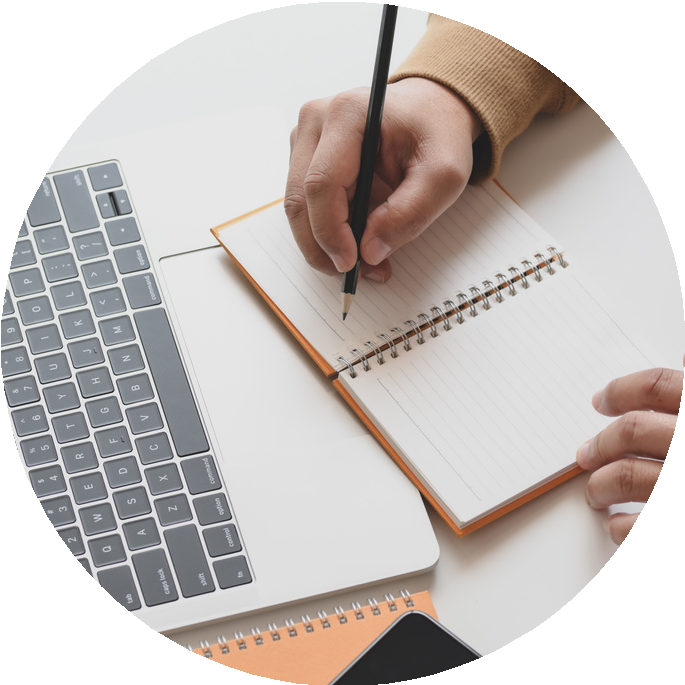 .....................................................................................................................................................................................................................................................................................................................ainsi - emprunter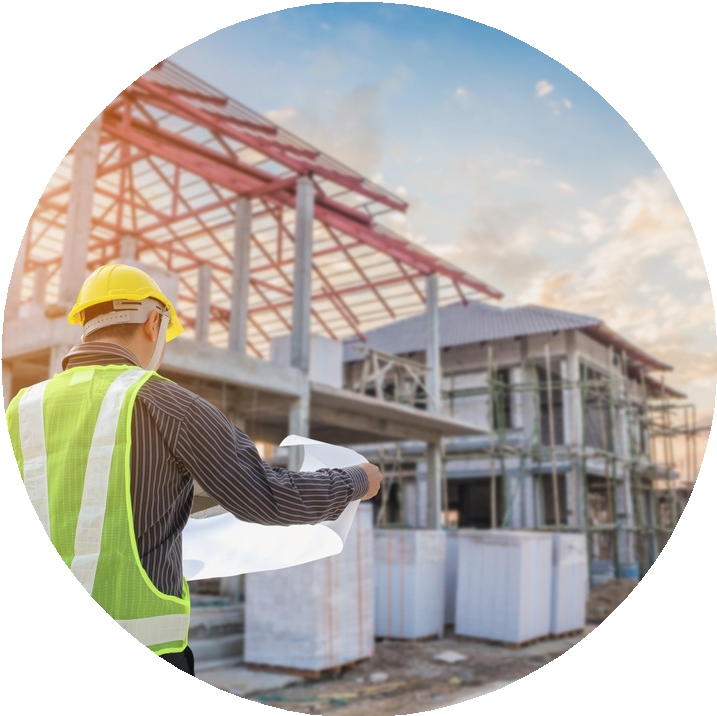 .....................................................................................................................................................................................................................................................................................................................même si - échouer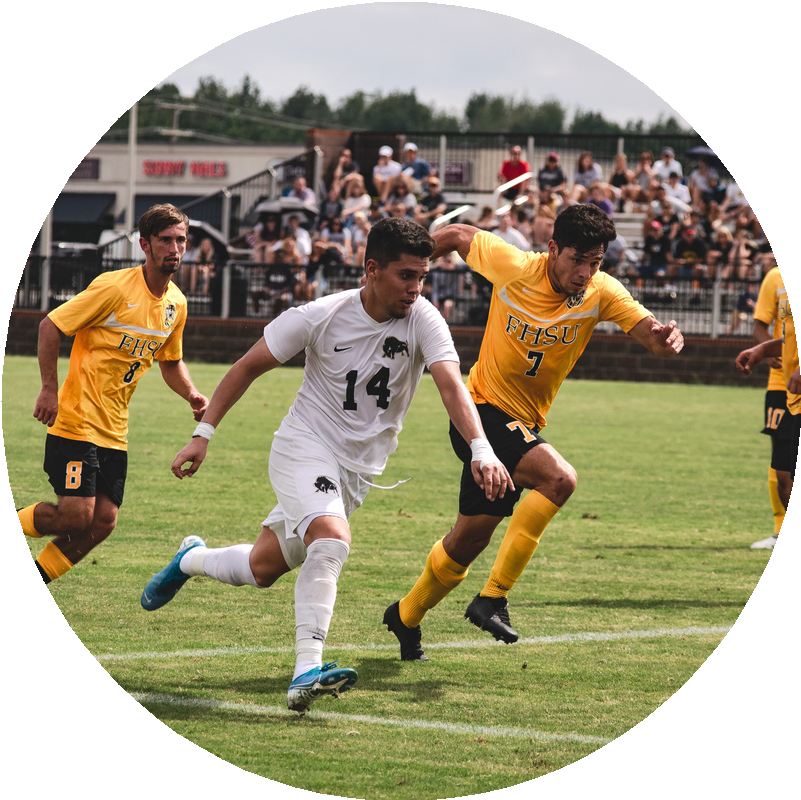 .....................................................................................................................................................................................................................................................................................................................de peur que - mouillé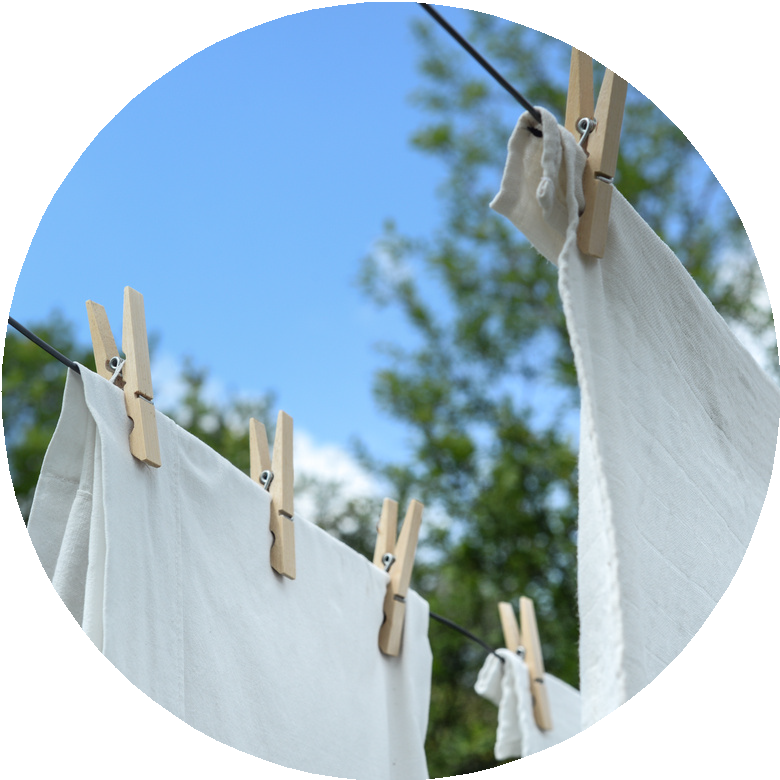 .....................................................................................................................................................................................................................................................................................................................pourtant - cuisiner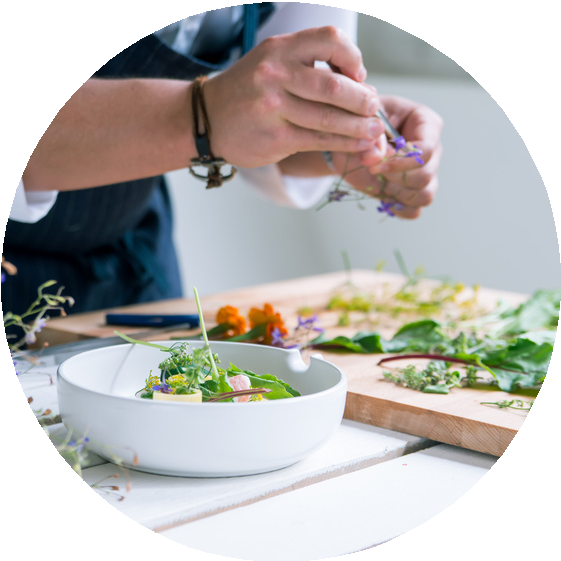 .....................................................................................................................................................................................................................................................................................................................pour - dos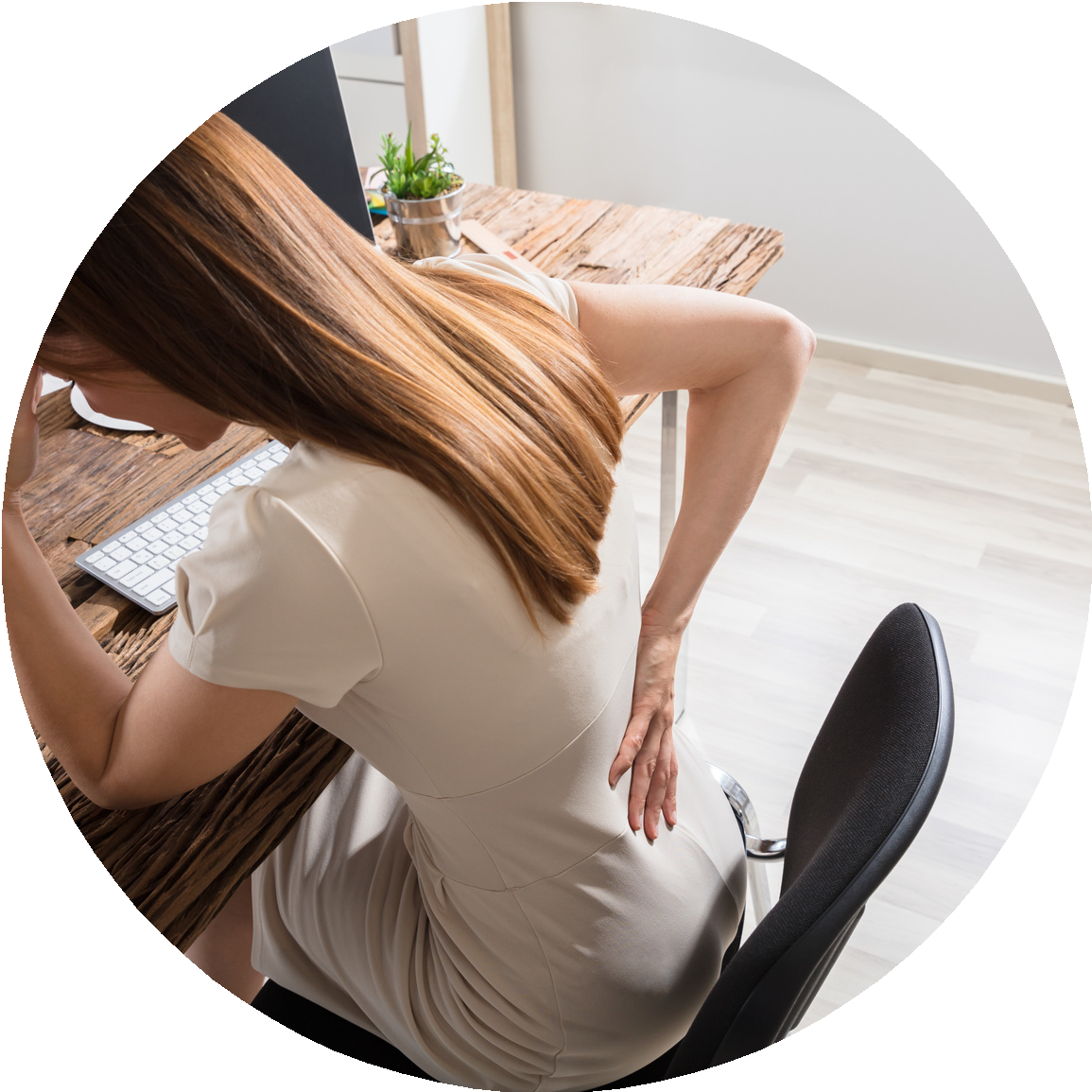 .....................................................................................................................................................................................................................................................................................................................à cause de - intempéries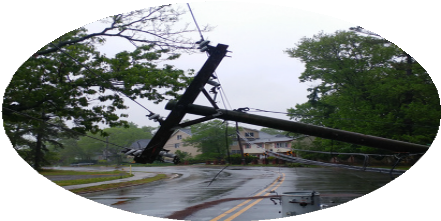 .....................................................................................................................................................................................................................................................................................................................malgré - défaite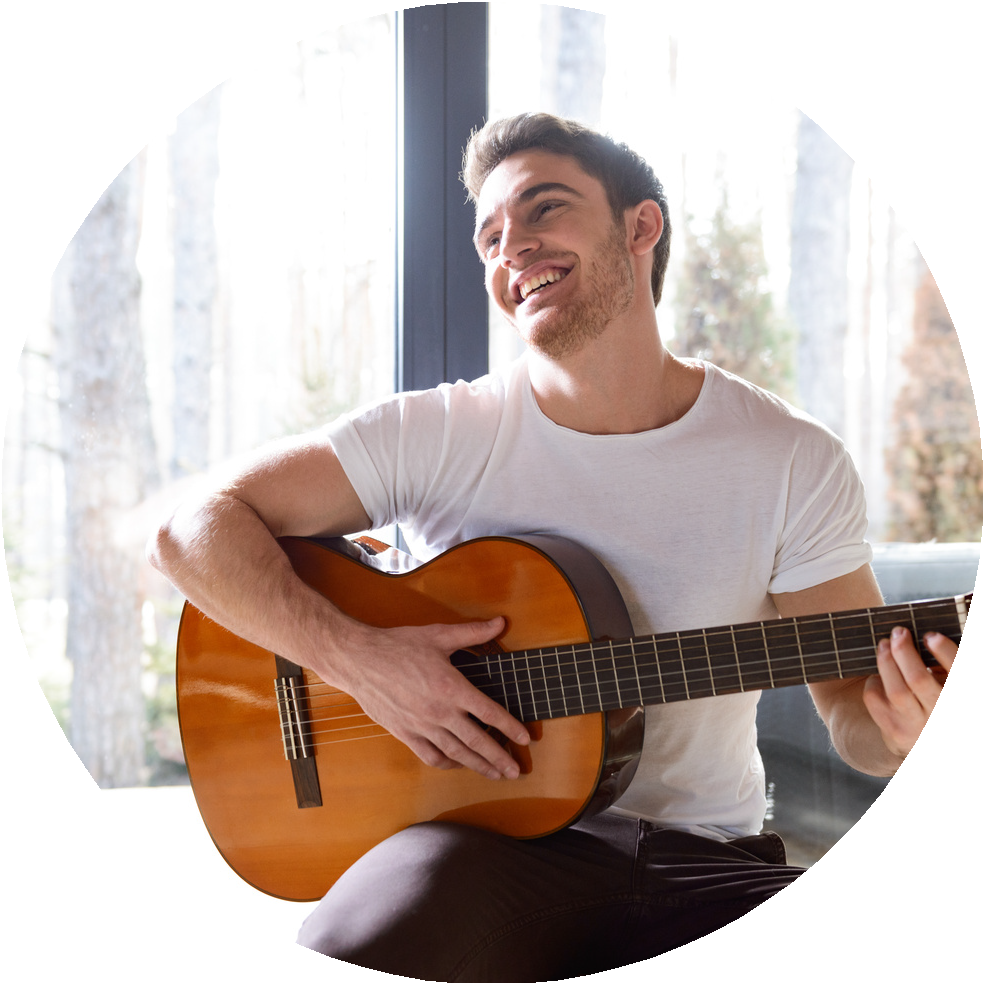 .....................................................................................................................................................................................................................................................................................................................- Mets les verbes entre parenthèses au temps et au mode qui conviennent.Covid-19: les remontées mécaniques resteront fermées en févrierSKI - Les remontées mécaniques resteront fermées en février, sans qu’une date de réouverture ne	(fixer) , a annoncé ce lundi 1er février Matignon, mais les stations........................................... (rester) accessibles pour les vacances, a précisé le secrétaire d’État au  Tourisme  Jean-Baptiste  Lemoyne.  “L’évolution  de  la  situation  sanitaire  ne  nous........................................... (permettre) pas à ce stade de rouvrir les remontées mécaniques”, a expliqué l’entourage de Jean Castex à l’issue d’une rencontre entre le Premier ministre et les acteurs de la montagne.Jean-Baptiste Lemoyne a toutefois précisé qu’il n’y avait ”à date, pas de restriction” pour........................................... (se rendre) dans les stations de ski, notamment lors des vacancesscolaires de février qui ........................................... (débuter) samedi. Si la pratique du ski alpin est compromise par la fermeture des remontées mécaniques, les autres activités comme les raquettes, la luge, ou le ski de fond	(être) possibles.- Formule des conseils-santé en utilisant différents connecteurs.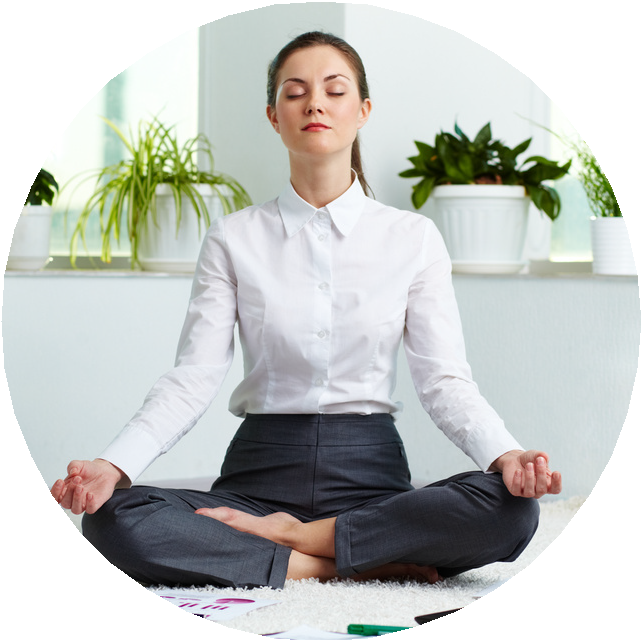 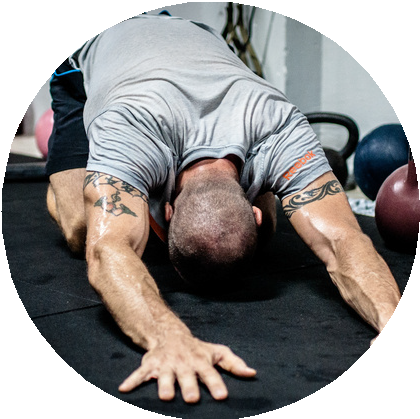 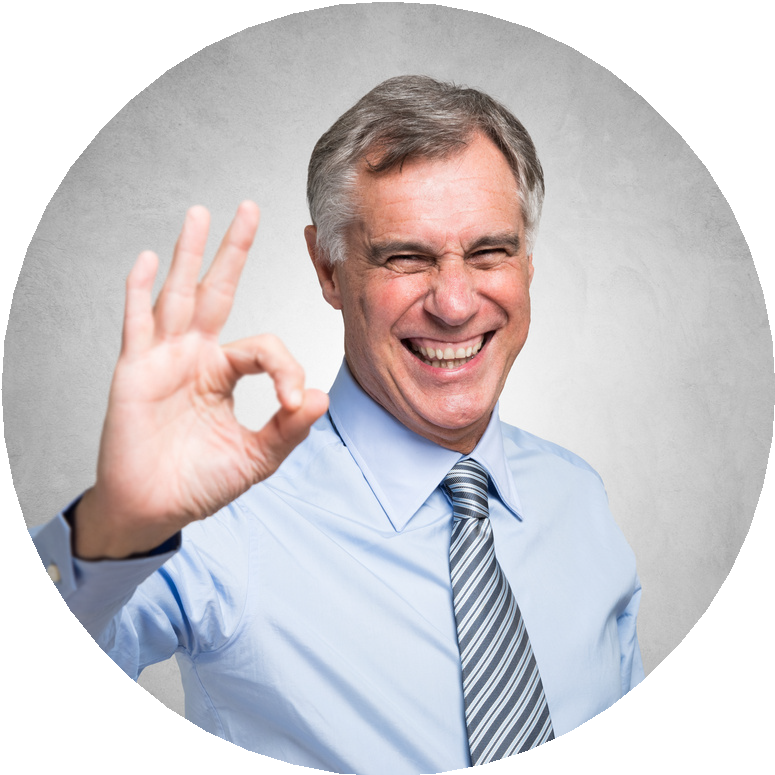 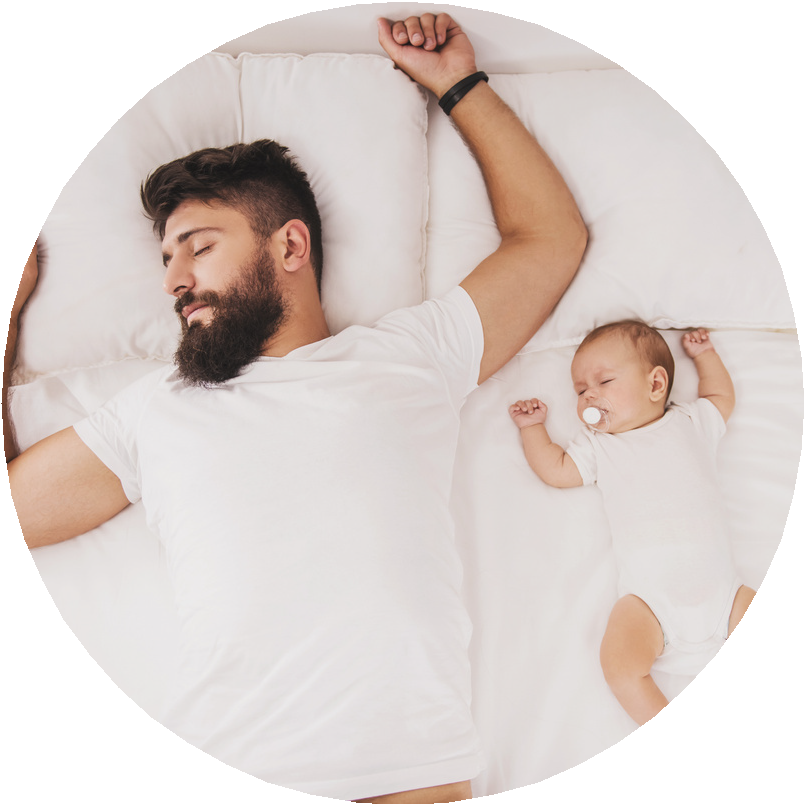 - Complète les dépêches suivantes par les connecteurs qui conviennent.